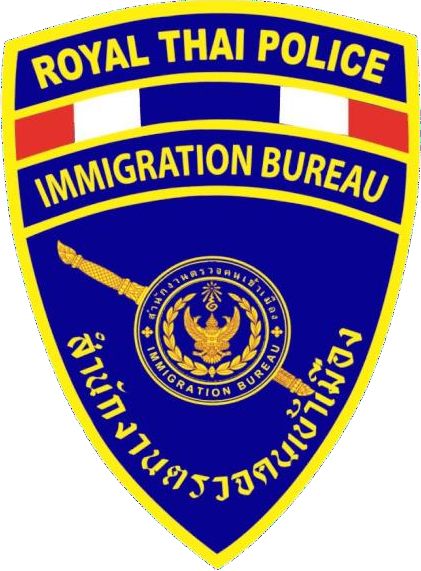 คู่มือการปฏิบัติตน ของข้าราชการตำรวจตามประมวล จริยธรรมข้าราชการตำรวจตรวจคนเข้าเมืองจังหวัดเลยข้อควรกระทำ (Do’s)ข้อไม่ควรกระทำ (Don’ts)1. ยึดถือ สนับสนุนการปกครองระบอบประชาธิปไตย อันมีพระมหากษัตริย์ทรงเป็นประมุข1. แสดงออกในลักษณะที่ไม่สนับสนุนการปกครอง ระบอบประชาธิปไตยอันมีพระมหากษัตริย์ทรงเป็นประมุข2. จงรักภักดีและแสดงออกถึงความเคารพเทินทูน ซึ่งสถาบันพระมหากษัตริย์ รวมทั้งสนับสนุนและมีส่วนร่วมกับกิจกรรมเฉลิมพระเกียรติในโอกาสต่างๆ2. แสดงออกด้วยกิริยาอาการหรือวาจาในลักษณะที่ ไม่ให้เกียรติหรือไม่จงรักภักดีต่อสถาบันพระมหากษัตริย์3. ส่งเสริมการสืบทอดและทำนุบำรุงศาสนาที่ตน นับถือ และนำหลักธรรมหรือหลักคำสอนตามศาสนามาประกอบการปฏิบัติหน้าที่ราชการ3. แสดงกิริยาวาจาหรืออาการในเชิงลบหลู่ ดูแคลน หรือด้อยค่าศาสนาใดศาสนาหนึ่ง หรือขัดขวางการทำนุบำรุงศาสนาและการปฏิบัติศาสนกิจทั้งปวง4. จงรักภักดีต่อชาติ รักษาผลประโยชน์และความลับ ของชาติ รวมถึงมีส่วนร่วมในการพัฒนาประเทศให้เจริญก้าวหน้า4. กระทำการอันอาจมีลักษณะเป็นการกระทบกระเทือน ต่อความมั่นคงของชาติ5. ปฏิบัติหน้าที่โดยยึดหลักกฎหมาย ระเบียบ คำสั่งที่เกี่ยวข้องด้วยความซื่อสัตย์สุจริต คำนึงถึงประโยชน์ ของประชาชนเป็นสำคัญ5. ปฏิบัติหน้าที่โดยใช้อำนาจหรือหน้าที่ หรือยอมให้ผู้อื่นใช้ตำแหน่งอำนาจหรือหน้าที่ของตน แสวงหา ผลประโยชน์สำหรับตนเองหรือพวกพ้อง6. ปฏิบัติหน้าที่ราชการด้วยความสำนึกในหน้าที่ อำนวยความสะดวกแก่ประชาชนด้วยความเต็มใจ เป็นมิตรและรวดเร็วเพื่อไม่ให้ประชาชนเสียสิทธิหรือเสรีภาพตามกฎหมาย6. ปฏิเสธการปฏิบัติหน้าที่หรือปัดความรับผิดชอบ ของตนไปให้ผู้อื่น7. ยืนหยัดกระทำในสิ่งที่ถูกต้องตามกฎหมายและจรรยาวิชาชีพกล้าคัดค้าน เปิดเผยการทุจริตและแก้ไข ในสิ่งที่ไม่ถูกต้อง หรือไม่ชอบด้วยกฎหมาย7. เพิกเฉยต่อการกระทำในสิ่งที่ไม่ถูกต้องตามกฎหมายปกปิดการทุจริต โดยไม่ดำเนินการในสิ่งที่ถูกต้อง ตามอำนาจหน้าที่8. รักษาผลประโยชน์ของชาติ รักษาความลับของทาง ราชการและความลับที่ได้มาจากการปฏิบัติหน้าที่หรือ จากประชาชนผู้มาติดต่อราชการ8. ไม่รักษาผลประโยชน์ของชาติ ไม่เก็บรักษาความลับ ทั้งของทางราชการและของประชาชน9. ดูแลรักษาและใช้ทรัพย์สินของทางราชการอย่าง ประหยัดและคุ้มค่า9. ใช้ทรัพย์สินของทางราชการอย่างฟุ่มเฟือย หรือเพื่อ ประโยชน์ส่วนตนข้อควรกระทำ (Do’s)ข้อไม่ควรกระทำ (Don’ts)10. วางตัวเป็นกลางทางการเมือง เคารพสิทธิและ เสรีภาพของประชาชนตามบทบัญญัติแห่งรัฐธรรมนูญและตามกฎหมายอื่นโดยเคร่งครัด10. อาศัยตำแหน่งหน้าที่ในการอำนวยประโยชน์แก่ นักการเมืองหรือพรรคการเมือง11. ปฏิบัติหน้าที่ด้วยความเสมอภาคเป็นธรรม และ ปราศจากอคติไม่เลือกปฏิบัติ โดยอาศัยเหตุของความ แตกต่างในเรื่องเชื้อชาติ ศาสนา เพศ อายุ สภาพ ร่างกาย หรือสถานะทางเศรษฐกิจ สังคมและความเชื่อทางการเมือง11. ปฏิบัติต่อบุคคลหรือกลุ่มบุคคลใดบุคคลหนึ่ง 
เพื่อ ผลประโยชน์เรื่องใดเรื่องหนึ่งด้วยความเป็นธรรม12. ถือปฏิบัติตนโดยรักษาภาพลักษณ์ของความเป็น ผู้พิทักษ์สันติราษฎร์ ให้เป็นที่เชื่อถือและศรัทธาของ ประชาชน12. ปฏิบัติตนโดยไม่เคารพกฎหมาย กระทำการโดยผิด กฎหมาย คุณธรรม จริยธรรม ขนบธรรมเนียม หรือ สิ่งที่สังคมไม่ยอมรับ เช่น เล่นการพนัน คุกคามทางเพศ พฤติกรรมชู้สาว หลอกลวง แสดงกริยาท่าทีหยาบคาย ทำร้ายร่างกาย หรือเป็นอันธพาล เป็นต้น13. น้อมนำหลักปรัชญาเศรษฐกิจพอเพียง รวมถึง พระบรมราโชวาท หลักคำสอนทางศาสนา และจรรยาวิชาชีพมาใช้ในการดำเนินชีวิตและการปฏิบัติหน้าที่12. ปฏิบัติตนโดยไม่เคารพกฎหมาย กระทำการโดยผิด กฎหมาย คุณธรรม จริยธรรม ขนบธรรมเนียม หรือ สิ่งที่สังคมไม่ยอมรับ เช่น เล่นการพนัน คุกคามทางเพศ พฤติกรรมชู้สาว หลอกลวง แสดงกริยาท่าทีหยาบคาย ทำร้ายร่างกาย หรือเป็นอันธพาล เป็นต้น14. ผู้บังคับบัญชาบริหารจัดการงานอย่างเท่าเทียม ปกครองบังคับบัญชาด้วยความเป็นธรรม และใส่ใจต่อผู้ใต้บังคับบัญชา12. ปฏิบัติตนโดยไม่เคารพกฎหมาย กระทำการโดยผิด กฎหมาย คุณธรรม จริยธรรม ขนบธรรมเนียม หรือ สิ่งที่สังคมไม่ยอมรับ เช่น เล่นการพนัน คุกคามทางเพศ พฤติกรรมชู้สาว หลอกลวง แสดงกริยาท่าทีหยาบคาย ทำร้ายร่างกาย หรือเป็นอันธพาล เป็นต้น